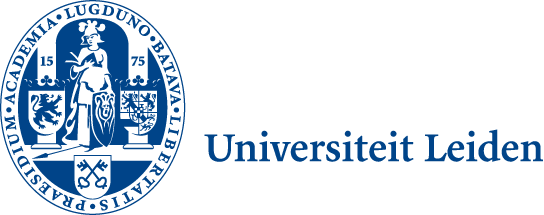 INFORMATION FORM TO BE SUBMITTED BY THE MA STUDENT PRIOR TO LEAVING FOR FIELDWORKPlease complete & submit this form digitally at stucoanthropology@FSW.leidenuniv.nlStudents detailsStudents detailsStudent’s name and UL student-nr:Supervisor at CA-DS:Fieldwork periodFrom   /  /20      until       /  /20  Please enter the following details:Please enter the following details:Exact travel data and flight numbers (including local travel within the country of destination) – If applicableYour contact details when abroad, including address, phone nr, e-mail *Contact details of the local contact-person (or organization)Name of travel insurance company and the number  of your insurance (polisnummer”)Contact in Case of Emergency: name, relationship, address, phone, e-mail